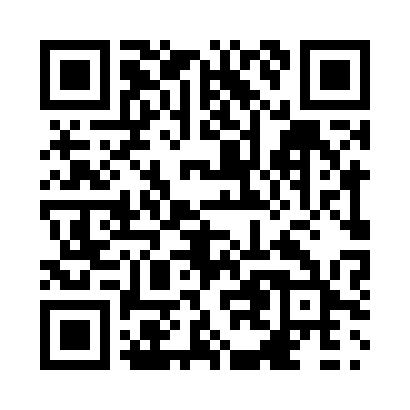 Prayer times for Aldborough, Ontario, CanadaWed 1 May 2024 - Fri 31 May 2024High Latitude Method: Angle Based RulePrayer Calculation Method: Islamic Society of North AmericaAsar Calculation Method: HanafiPrayer times provided by https://www.salahtimes.comDateDayFajrSunriseDhuhrAsrMaghribIsha1Wed4:526:211:246:228:279:572Thu4:506:191:246:228:299:583Fri4:486:181:236:238:3010:004Sat4:466:171:236:248:3110:015Sun4:456:151:236:248:3210:036Mon4:436:141:236:258:3310:047Tue4:416:131:236:258:3410:068Wed4:406:121:236:268:3510:079Thu4:386:111:236:278:3610:0910Fri4:376:091:236:278:3710:1011Sat4:356:081:236:288:3810:1212Sun4:336:071:236:298:3910:1413Mon4:326:061:236:298:4110:1514Tue4:306:051:236:308:4210:1715Wed4:296:041:236:308:4310:1816Thu4:276:031:236:318:4410:2017Fri4:266:021:236:328:4510:2118Sat4:256:011:236:328:4610:2219Sun4:236:001:236:338:4710:2420Mon4:225:591:236:338:4810:2521Tue4:215:581:236:348:4910:2722Wed4:195:581:236:348:5010:2823Thu4:185:571:246:358:5110:3024Fri4:175:561:246:368:5110:3125Sat4:165:551:246:368:5210:3226Sun4:155:551:246:378:5310:3427Mon4:145:541:246:378:5410:3528Tue4:135:541:246:388:5510:3629Wed4:125:531:246:388:5610:3730Thu4:115:521:246:398:5710:3931Fri4:105:521:246:398:5710:40